English- Use and punctuate speech Write something that each of the farmers might say after chapter 7. Then write the speech in full sentences.Remember to use your imagination! 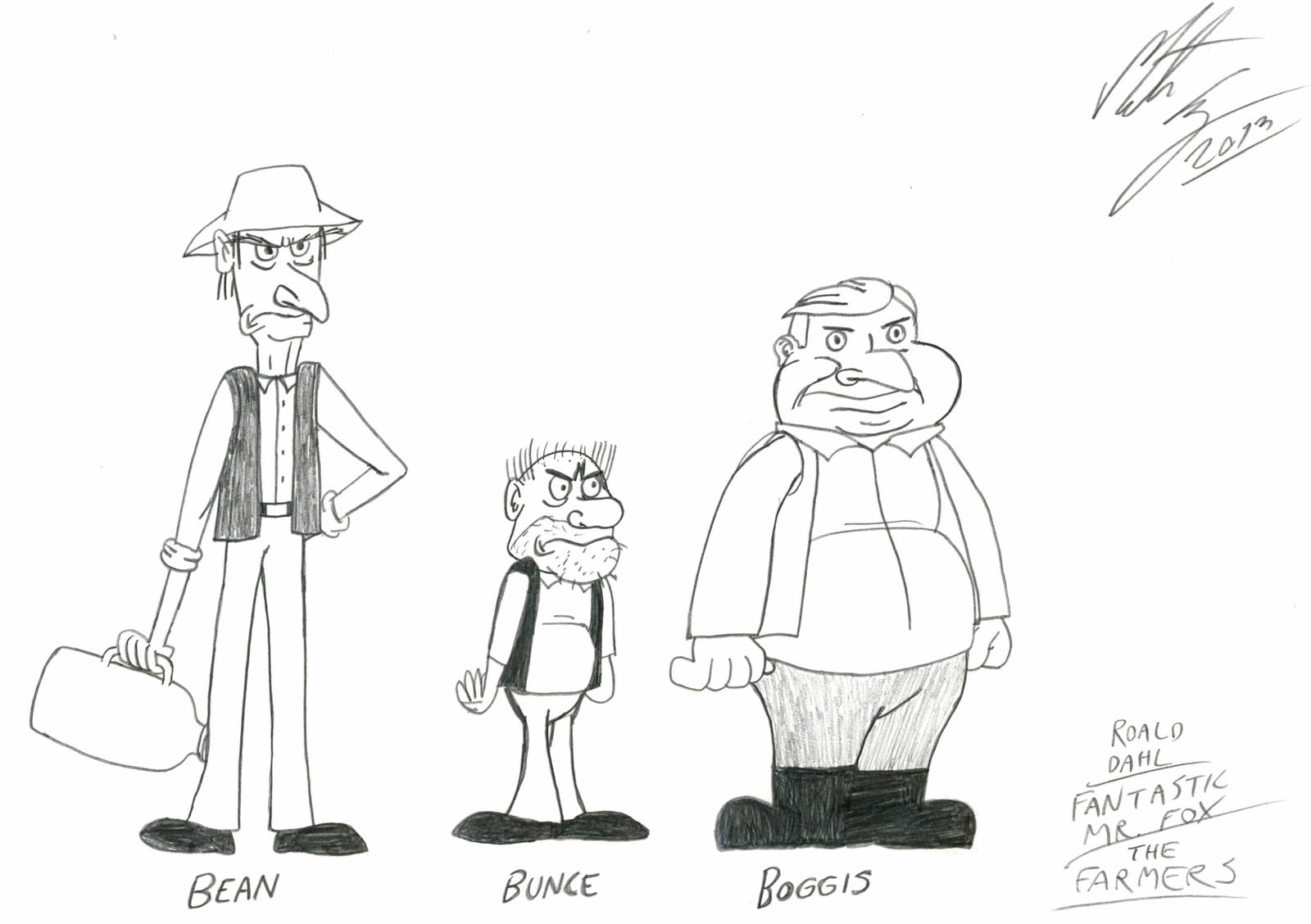 